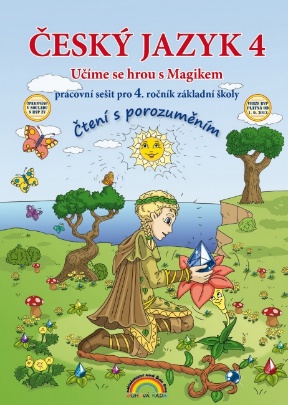 Český jazyk 4pracovní sešit, Čtení s porozuměnímNová škola – DUHA s.r.o.kód: 44-60 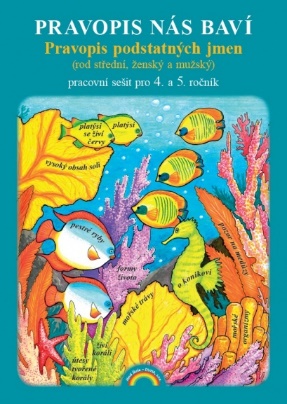 Pravopis nás baví pravopis podstatných jmen (rod stř., žen. a muž.)Nová škola – DUHA s.r.o.kód: 44-54 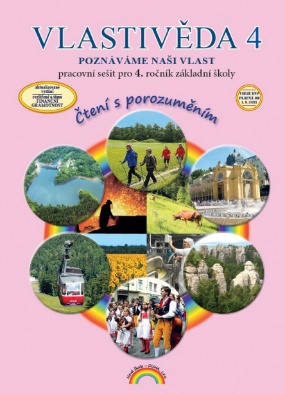 Vlastivěda 4PS Poznáváme naši lastČtení s porozuměním (2. vydání)Nová škola – DUHA s.r.o.kód: 44-41 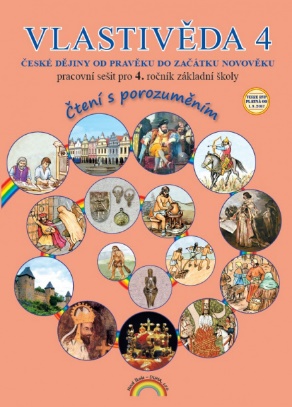 Vlastivěda 4PS České dějiny od pravěku do začátku novověkuČtení s porozuměnímNová škola – DUHA s.r.o.kód: 44-46 88 Kč50 Kč71 Kč66 Kč